СОДЕРЖАНИЕПОЯСНИТЕЛЬНАЯ ЗАПИСКА…………………………………………………………3МУЗЫКАЛЬНО-ПСИХОЛОГИЧЕСКОЕ СОПРОВОЖДЕНИЕ ДЕТЕЙ В ПЕРИОД АДАПТАЦИИ К ДОУ(цикл занятий)...........................................................................................................................6ПОЯСНИТЕЛЬНАЯ ЗАПИСКА«Детство – это важнейший период человеческой жизни, не подготовка к будущей жизни, а настоящая, яркая, самобытная, неповторимая жизнь. И от того, кто вел ребенка за руку в детские годы, что вошло в его разум и сердце из окружающего мира – от этого в решающей степени зависит, каким человеком станет сегодняшний малыш.»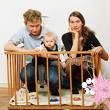 В.А. СухомлинскийВступая на первую ступеньку своего развития, малыш испытывает стресс. Очень сложно пережить расставание с родителями, освоить непривычную обстановку, влиться в знакомый коллектив детей и взрослых. У ребенка начинается другая жизнь с новыми правилами и отношениями.Взрослым необходимо помочь преодолеть стресс поступления и успешно адаптироваться в дошкольном учреждении. Первая встреча ребенка с дошкольным образовательным учреждением – один из наиболее сложных и ответственных моментов, как в его жизни, так и в жизни родителей и педагогов. Адаптация всегда сопровождается напряжением всех систем организма участников этого сложного социально-психологического процесса и проходит три этапа. На первом – ознакомительном этапе – происходит конфликт старых и новых форм поведения, обусловленный получением информации о новой среде или изменениями старой среды (стадия «культурного шока»).На втором этапе – мобилизации идут в ход все ресурсы, направленные на приятие новых условий среды, новых форм и стандартов поведения.Для третьего этапа – действия – характерна успешность действий в новых условиях в сочетании внутренней (психологической) и внешней (поведенческой) адаптации.Первое посещение детского сада для ребенка любого возраста – стрессовая ситуация. Именно на этом этапе у многих родителей при общении со своим ребенком начинают возникать проблемы, которые они связывают с капризностью и избалованностью малыша: не слушается, не может сам себя занять, требует постоянного присутствия матери, проявляет агрессию к другим детям. В быту эти проявления в поведении ребенка характеризуются как «неправильное воспитание», а в науке подобные состояния ребенка ученые связывают с особенностями материнско-детских отношений, обусловленными неправильным поведением матери. Поэтому оказание своевременной помощи родителям в преодолении этих первых трудностей во взаимоотношениях со своим ребенком, является важным направлением работы по взаимодействию педагогов с родителями. Дети раннего возраста эмоционально заражаемы и впечатлительны, испытывают потребность в любви и поддержке. До ребенка важно донести, что он уже большой, потому что пришёл в детский сад, и это здорово! В детском саду его любят, ждут и рады всегда видеть. Он много чего уже умеет делать сам, а еще большему научиться с помощью взрослых. Главное, что может сделать взрослый, – это научить играть его вместе с другими детьми. Важно показать, что играть друг с другом, гораздо интереснее, чем одному. Кроме того, организуя совместную, согласованную игру детей, помогая им понять действия и желания другого, взрослый воспитывает потребность и способность к сотрудничеству. Даже самые маленькие дети испытывают интерес друг к другу – легко подражают движениям и действиям партнера, заражают его эмоциями и настроениями. Исследования многих психологов и педагогов доказывают, что музыка оказывает определенное влияние на эмоциональное состояние малышей. Эти особенности стали одной из причин построения цикла музыкально-психологических занятий для адаптационного периода, где предусмотрено присутствие психолога, родителей, воспитателя и музыкального руководителя. Занятия используются как фактор, улучшающий эмоциональное состояние и самочувствие ребенка. Цикл занятий рассчитан на один месяц (сентябрь). Занятия проводятся 2 раза в неделю по 10-12 минут. Каждое занятие включает в себя: ритуал приветствия (для лучшего знакомства со всеми присутствующими, снятия эмоционального напряжения); двигательные упражнения с музыкальным сопровождением; пальчиковую гимнастику; имитационные упражнения; игры (музыкальные, сюжетные, подвижные); разучивание несложных песен; ритуал прощания.	Игры и упражнения объединены одним игровым сюжетом, которые помогают выполнить поставленные задачи. Малышей сделают друзьями подвижные игры-забавы, хороводы, пальчиковые гимнастики, где дети действуют одновременно и одинаково, соблюдая простые и понятные для них правила. Это самый верный путь показать детям, что играть вместе весело и интересно. Здесь малыши удовлетворяют потребности в движении, в общении и в образном поэтическом слове. По сути игры просты и доступны детям раннего возраста. Они легко включаются и с удовольствием занимаются на протяжении всего занятия. А педагогам и специалистам ДОУ занятия помогут завоевать симпатии детей, их доверие, а так же будут способствовать гармонизации детско-родительских отношений, установлению партнерских отношений с родителями.  Целью создания данного цикла явилось: Познакомить детей и их родителей с развивающей предметно-пространственной средой группы/ музыкального зала для успешной адаптации к условиям детского сада.Доставить детям и родителям радость и веселое настроение от встречи со сверстниками, группой и разнообразными игровыми пособиями и игрушками.Для достижения поставленной цели нами был определен ряд задач:Способствовать успешной адаптации детей к условиям ДОУ на музыкально-психологических занятиях.Поддерживать эмоциональный отклик на музыку, разную по настроению.Подстраиваться к интонации взрослого, интонировать несложные звукоподражания.Передавать при помощи движений различные образы. Учить ориентироваться в элементарных правилах игры.Данный цикл занятий способствует созданию благоприятного эмоционального фона, совершенствованию восприятия, снятию мышечного напряжения, развитию мелкой моторики, обеспечивает более легкую адаптацию к новой среде, а так же помогает настроиться на совместную работу взрослых и детей.Музыкально-психологическое сопровождение детей в период адаптации к ДОУЦикл занятийЗадачи:Способствовать успешной адаптации детей к условиям ДОУ на музыкальных занятиях.Поддерживать эмоциональный отклик на музыку, разную по настроению.Подстраиваться к интонации взрослого, интонировать несложные звукоподражания.Передавать при помощи движений различные образы. Учить ориентироваться в элементарных правилах игры.Занятия проводятся совместно с родителями.Занятие № 1, 2.1. Знакомство детей друг с другом. Назови свое имя. Взрослый подходит к ребенку с игрушкой и от имени этой игрушки спрашивает ребенка: «Как тебя зовут?».2. Поиграй с мамой:Упражнение «Коза рогатая» («Ах, вы сени» р.н.п.)Упражнение «Стенка, стенка».Затем упражнение выполняется пальцами самого малыша.Упражнение «Мельница».3. Упражнение «Мы ногами топ!» («Плясовая» А.Гедике)Дети вместе со взрослыми выполняют следующие движения:4. Упражнение «Зайка серенький сидит!» («Заинька» рус.нар.прибаутка)5. Музыкальная игра «Зайчики и мишка».Занятие № 3, 4.Упражнение 1. Поздоровайся с мишуткой.Взрослый предлагает детям поздороваться с мишкой, назвать свое имя, ответить на вопрос: «Как дела?», «Ты любишь играть?» и т.д.Упражнение 2. Пропавшие ручки («Прятки» Т.Ломовой»)Изменяя слова, можно искать глазки, ушки, щечки.Упражнение 4. «Зайка серенький сидит!» («Заинька» рус.нар.прибаутка)Упражнение 5. «Бежит зайка» ( нар. муз. обр. З.Иорданского)Упражнение 5. «Зарядка для пальцев».Упражнение 6. Предложить детям порисовать вместе с мамами, свободная тема.Занятие № 5, 6.Упражнение 1. «Давайте поздороваемся». Детям предлагается поздороваться рукой, щекой, пальчиками и т.д. Упражнение продолжает знакомство, создает психологически непринужденную атмосферу.Упражнение № 2. Игра «Киска-киска». Ребенок пытается повторять рифмующиеся слова и звукосочетания: не садись, брысь, пойдет, упадет. Для игры используется игрушечный котенок.Покажите ребенку игрушечного котенка: «Кто это такой пушистый к нам пришел? Правильно, это киса пришла. Пусть малыши погладят котенка. «где у кисы глазки?, А носик?, А ушки?. Попросите малыша воспроизвести, как мяукает кошка. А теперь покажите ему куклу: «Это наша Танюша, она вышла на прогулку и увидела кису:Киска, киска, киска, брысь!
На дорожку не садись.
Наша Танечка пойдет,
Через киску упадет!Таким образом, потешка обыгрывается с проигрыванием слов ребенком.Пение песенки «Кошка» Ан. Александрова.Упражнение 3. «Зайка».Упражнение 4. «Поезд» Т.СувороваДети стоят друг за другом, руки согнуты в локтях; впереди – воспитатель.«Едет поезд». Дети двигаются топающим шагом, вращая согнутыми в локтях руками – как «поезд».«Остановка». Дети переходят на марш и расходятся в разных направлениях.Воспитатель говорит детям, что они приехали на цветочную поляну, где растут красивые цветы, и предлагает детям собирать цветы (показывает как).Воспитатель обращает внимание детей на сигнал поезда к отправлению. Все дети снова становятся друг за другом и двигаются за взрослым топающим шагом.5. Самостоятельная деятельность. Детям и взрослым предлагаются шумовые музыкальные инструменты для совместной  деятельности.Занятие № 7,8.Упражнение 1. «Давайте поздороваемся». Детям предлагается поздороваться рукой, щекой, пальчиками и т.д. Упражнение продолжает знакомство, создает психологически непринужденную атмосферу.Упражнение 2. «Покажи отгадку».Упражнение 3. «Любопытная Варвара».Упражнение 4. «Пропавшие ручки» («Прятки» Т.Ломовой»)Изменяя слова, можно искать глазки, ушки, щечки.Упражнение 5. «Ногами топ» («Плясовая» А.Гедике)Дети вместе со взрослыми выполняют следующие движения:Самостоятельная деятельность. Детям и родителям предлагаются игрушки для совместной игры. (музыкальное сопровождение)Список литературыБелкина В.Н., Васильева Н.Н., Елкина Н.В. и др. Дошкольник: обучение и развитие. Воспитателям и родителям. – Ярославль: Академия, 2001.Бюлер Ш. Сказка и фантазия ребенка. – М.-Л., 1925.Козлова С.А., Куликова Т.А. Дошкольная педагогика. – М.: Академия, 2000. Лурия А.Р. Развитие речи и формирование психических процессов. /Психологическая наука в СССР. – Т.1. – М., 1959.Обухова Л.Ф. Детская психология: теории, факты, проблемы. – М.: Тривола, 1996.Сакулина Н.Н. Значение рисования в сенсорном воспитании ребенка-дошкольника. //Сенсорное воспитание дошкольников. – М., 1963.Сеченов И.М. Избранные философские и психологические произведения. – М, 1947.Теплов Б. М. Заметки психолога при чтении художественной литературы. //Вопросы психологии – 1971. – №6.Эльконин Б.Д. Введение в психологию развития (в традиции культурно-исторической теории Л.С. Выготского). – М.: Тривола, 1994.Эльконин Д. Б. Детская психология. – М., 1960.Эльконин Д. Б. Психология игры. – М., 1978.Идет коза рогатая,
Идет коза бодатая:
Ножками – топ, топ!
Глазками – хлоп, хлоп!Мама изображает пальцами рога, которые двигаются по телу ребенка.Кто кашки не ест,
Кто молока не пьет.
Того забодает.Ускоряя темп движения, мама забирается ребенку под мышки сначала с одной стороны, затем с другой.Стенка, стенкаПотолок,Раз ступенька,Два ступенька,Дзынь – звонок.Пальцы взрослого легко касаются сначала одной щеки ребенка, затем другойСтенка, стенкаПотолок,Раз ступенька,Два ступенька,Дзынь – звонок.ЛбаСтенка, стенкаПотолок,Раз ступенька,Два ступенька,Дзынь – звонок.Потом подбородкаСтенка, стенкаПотолок,Раз ступенька,Два ступенька,Дзынь – звонок.Места над верхней губойСтенка, стенкаПотолок,Раз ступенька,Два ступенька,Дзынь – звонок.И кончика носа малыша.Дуйте, дуйте, ветры, в полеРебенок сидит на коленях у мамы спиной к нему. При этом тянется звук «у», и мама дует на шейку ребенка.Чтобы мельницы мололи,Сначала мама совершает круговые движения с одной рукой малыша, затем с другой.Чтобы завтра из муки испекли нам пирожки.Имитация лепки пирожков (ладони ребенка соединяются).Мы ногами топ-топ-топДети вместе со взрослыми ходят по комнате и топают.А в ладошки хлоп-хлоп-хлоп
Ай да малыши!
Ай да крепыши!Высоко поднимая ладоши, хлопают.По дорожке мы шагаемИдут за воспитателем.И в ладоши ударяем.Хлопают в ладоши.Топ-топ, ножки, топ!Стоя на месте, топают ногами.Хлоп-хлоп, ручки, хлоп!Хлопают руками.Ай да малыши!
Ай да крепыши!Руки на пояс – кружатся.Зайка серенький сидитВзрослый садится.И ушами шевелит.Взрослый подносит пальцы к голове, шевелит ими, поворачиваясь вправо и влево.Вот так, вот так
Он ушами шевелитДети подражают движениям взрослого и повторяют за ним слова.Зайке холодно сидеть,
Надо лапочки погреть.
Вот, так, вот так
Надо лапочки погреть!Взрослый и дети хлопают в ладоши и повторяют две последние строчки.Зайке холодно стоять,
Надо зайке поскакать.
Вот так, вот так
Надо зайке поскакать!Взрослый и дети хлопают в ладоши и повторяют две последние строчки.Зайку волк испугал!Взрослый рычит!Зайка тут же убежал!Дети разбегаются врассыпную.У меня пропали ручкиСпрятать руки за спину.Где вы, рученьки мои?Посмотреть по сторонам, ища потерянные руки.1,2,3,4,5 – покажитесь мне опять.Показать руки.У меня пропали ножки.
Где Вы ноженьки мои?Спрятать ноги, поджав их под себя и сев на них.1,2,3,4,5 – покажитесь мне опять.Встать на ноги.Зайка серенький сидитВзрослый садится.И ушами шевелит.Взрослый подносит пальцы к голове, шевелит ими, поворачиваясь вправо и влево.Вот так, вот так
Он ушами шевелитДети подражают движениям взрослого и повторяют за ним слова.Зайке холодно сидеть,
Надо лапочки погреть.
Вот, так, вот так
Надо лапочки погреть!Взрослый и дети хлопают в ладоши и повторяют две последние строчки.Зайке холодно стоять,
Надо зайке поскакать.
Вот так, вот так
Надо зайке поскакать!Взрослый и дети хлопают в ладоши и повторяют две последние строчки.Зайку волк испугал!Взрослый рычит!Зайка тут же убежал!Дети разбегаются врассыпную.Бежит зайка по дорожке,У него устали ножки,Захотелось зайке спать…Выходи, тебе плясать!Дети бегут по кругу, изображая зайчиков; На слова «Захотелось зайке спать» приседают, на последние два такта воспитатель надевает на кого-либо из детей шапочку и выводит в центр танцевать, можно вместе с мамой.Пальцы делают зарядку,
Чтобы меньше уставать.
А потом они в альбомах
Будут снова рисовать.Дети вытягивают руки вперед, сжимают и разжимают кулаки.Заинька-зайкаДети прыгают, поджав руки, имитируя зайку.Маленькая зайкаСадятся на корточки, показывают рукой вершок от пола.Длинные ушкиДети приставляют ладошки к голове.Быстрые ножкиПобежали.Деток боишься
Зайка-трусишкаДети обхватывают себя руками, изображая страх.Мордочка усатая,
Шубка полосатая,
Часто умывается,
А с водой не знается.КошкаХвост пушистый, шерсть ярка,
И коварна, и хитра.
Знают звери все в лису
Ярко-рыжую…ЛисаОн в дупло засунул лапу
И давай рычать, реветь.
Ох, какой же ты сластена,
Косолапенький…МедведьЗаворчу, заурчу,
В небеса улечу.СамолетЛетом в болоте вы ее найдете
Зеленая квакушка-
Кто это?ЛягушкаКто зимой холодной
Бродит по лесу голодный?ВолкЛюбопытная ВарвараДети поднимают и опускают плечи.Смотрит влево,Поворачивают корпус влево.Смотрит вправо,Поворачивают корпус вправо.Смотрит вверх,Поднимают голову вверх.Смотрит вниз,Опускают голову.Чуть присела на карниз,Выполняют легкие полуприседания.А с него свалилась вниз!Резко приседают.У меня пропали ручкиСпрятать руки за спинуГде вы, рученьки мои?Посмотреть по сторонам, ища потерянные руки.1,2,3,4,5 – покажитесь мне опять.Показать руки.У меня пропали ножки.
Где Вы ноженьки мои?Спрятать ноги, поджав их под себя и сев на них.1,2,3,4,5 – покажитесь мне опять.Встать на ноги.Мы ногами топ-топ-топДети вместе со взрослыми ходят по комнате и топают.А в ладошки хлоп-хлоп-хлоп
Ай да малыши!
Ай да крепыши!Высоко поднимая ладоши, хлопают.По дорожке мы шагаемИдут за воспитателем.И в ладоши ударяем.Хлопают в ладоши.Топ-топ, ножки, топ!Стоя на месте, топают ногами.Хлоп-хлоп, ручки, хлоп!Хлопают руками.Ай да малыши!
Ай да крепыши!Руки на пояс – кружатся.